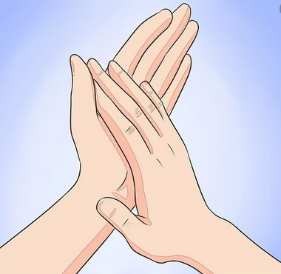 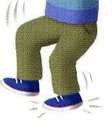 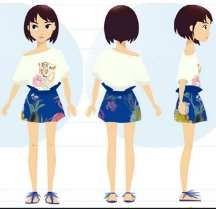 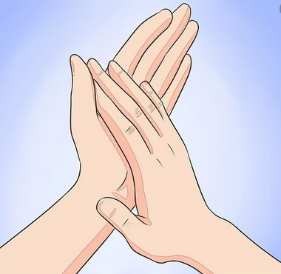 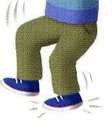 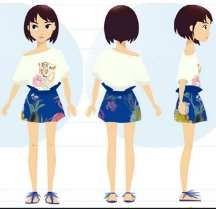 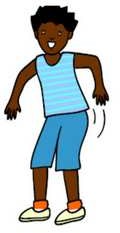 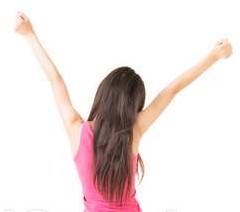 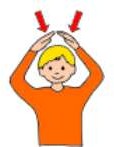 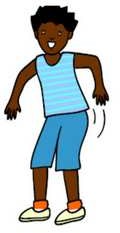 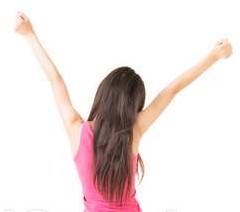 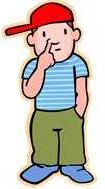 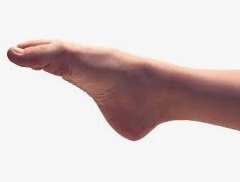 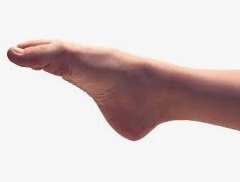 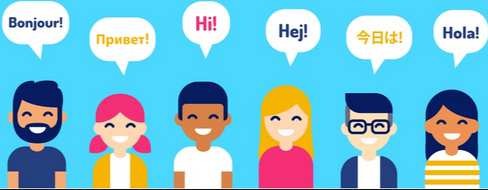  Dans quelle image entends-tu chaque mot              toes, hello, head, hand, feet, nose, arms, around, hipRecopie chaque mot à côté du numéro de l’image qui lui correspond. Dans quelle image entends-tu chaque mot              toes, hello, head, hand, feet, nose, arms, around, hipRecopie chaque mot à côté du numéro de l’image qui lui correspond. Dans quelle image entends-tu chaque mot              toes, hello, head, hand, feet, nose, arms, around, hipRecopie chaque mot à côté du numéro de l’image qui lui correspond. Dans quelle image entends-tu chaque mot              toes, hello, head, hand, feet, nose, arms, around, hipRecopie chaque mot à côté du numéro de l’image qui lui correspond. Dans quelle image entends-tu chaque mot              toes, hello, head, hand, feet, nose, arms, around, hipRecopie chaque mot à côté du numéro de l’image qui lui correspond.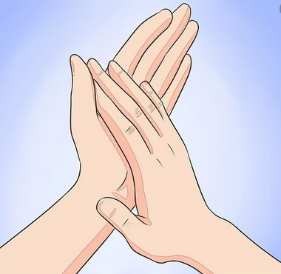 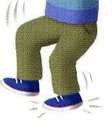 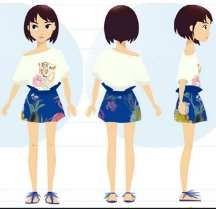 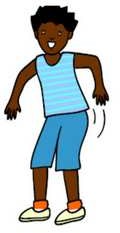 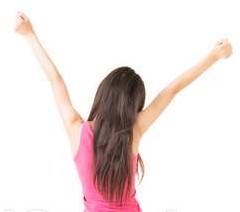 1 :2 :3 :4 :5 :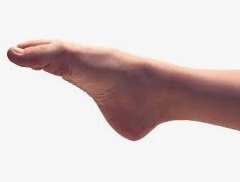 6 :7 :8 :9 :9 :Ecoute à nouveau et essaie de reconnaître les différentes expressions (elles sont dans l’ordre) :Clap your hands / Stamp your feet / Turn around / Wiggle your hips / Stretch your arms / Pat your head / Touch your nose / Point your toes / Shout « Hello ! »Maintenant, recopie ces phrases en dessous des actions qui leur correspondent :Ecoute à nouveau et essaie de reconnaître les différentes expressions (elles sont dans l’ordre) :Clap your hands / Stamp your feet / Turn around / Wiggle your hips / Stretch your arms / Pat your head / Touch your nose / Point your toes / Shout « Hello ! »Maintenant, recopie ces phrases en dessous des actions qui leur correspondent :Ecoute à nouveau et essaie de reconnaître les différentes expressions (elles sont dans l’ordre) :Clap your hands / Stamp your feet / Turn around / Wiggle your hips / Stretch your arms / Pat your head / Touch your nose / Point your toes / Shout « Hello ! »Maintenant, recopie ces phrases en dessous des actions qui leur correspondent :Ecoute à nouveau et essaie de reconnaître les différentes expressions (elles sont dans l’ordre) :Clap your hands / Stamp your feet / Turn around / Wiggle your hips / Stretch your arms / Pat your head / Touch your nose / Point your toes / Shout « Hello ! »Maintenant, recopie ces phrases en dessous des actions qui leur correspondent :Ecoute à nouveau et essaie de reconnaître les différentes expressions (elles sont dans l’ordre) :Clap your hands / Stamp your feet / Turn around / Wiggle your hips / Stretch your arms / Pat your head / Touch your nose / Point your toes / Shout « Hello ! »Maintenant, recopie ces phrases en dessous des actions qui leur correspondent :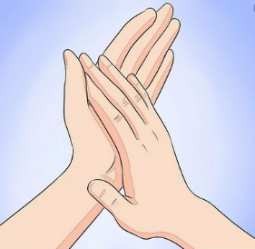 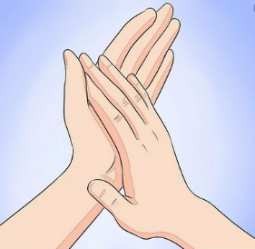 1 :………………………..…………………………..2 :………………………..…………………………...3 :………………………..…………………………...4 :………………………..…………………………...5 :………………………..…………………………...6 :………………………..…………………………...7 :………………………..…………………………...8 :………………………..…………………………...9 : ………………………..…………………………...9 : ………………………..…………………………...